Hierbij bied ik u de nota naar aanleiding van het verslag inzake het bovenvermelde voorstel aan.De Minister van Justitie en Veiligheid,D. Yeşilgöz-Zegerius 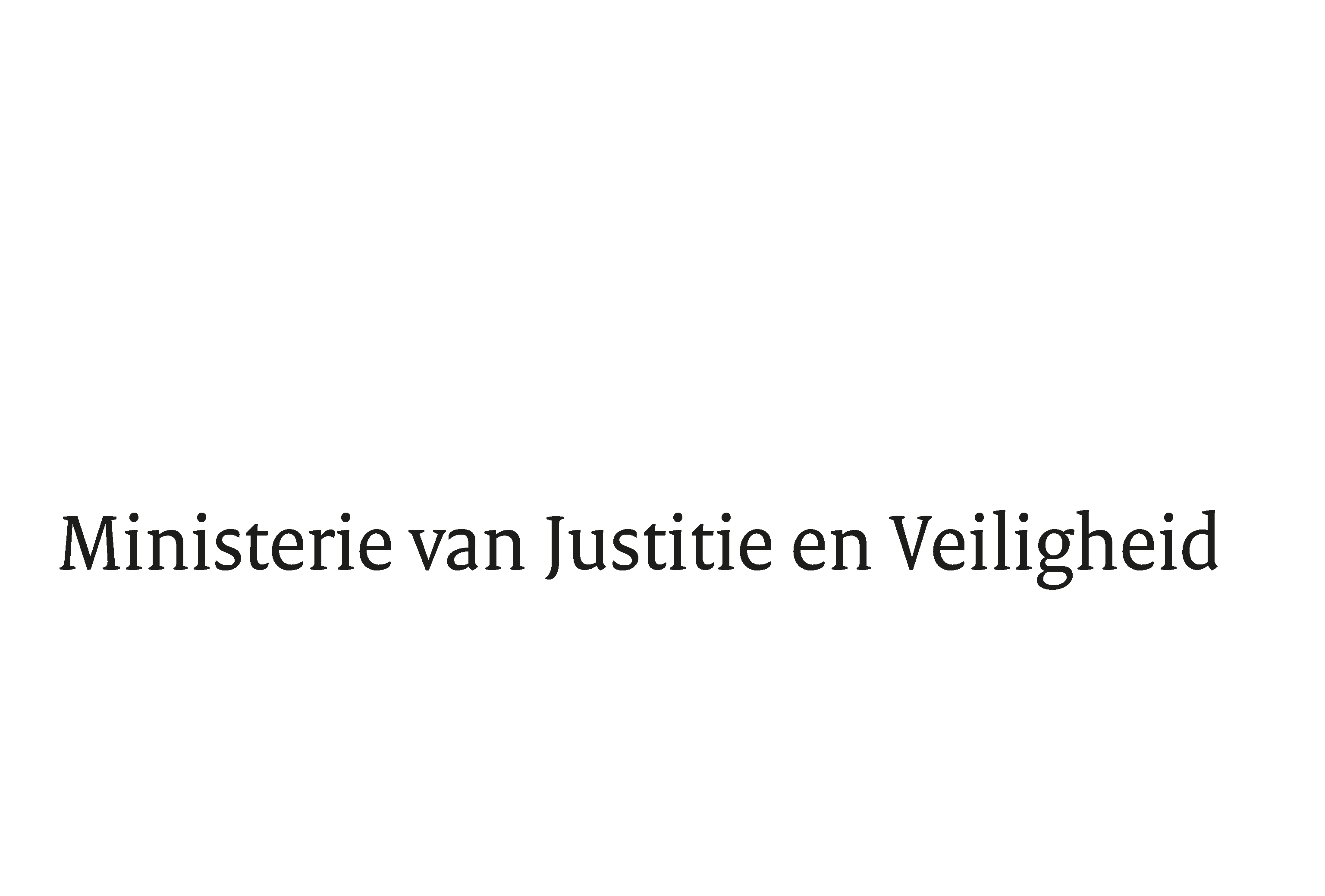 > Retouradres Postbus 20301 2500 EH  Den Haag> Retouradres Postbus 20301 2500 EH  Den HaagAan de Voorzitter van de Tweede Kamer der Staten-GeneraalPostbus 20018 2500 EA  DEN HAAGAan de Voorzitter van de Tweede Kamer der Staten-GeneraalPostbus 20018 2500 EA  DEN HAAGDatum4 november 2022OnderwerpWijziging van het Wetboek van Strafrecht, het Wetboek van Strafrecht BES, het Wetboek van Strafvordering en het Wetboek van Strafvordering BES in verband met de strafbaarstelling van het zich verschaffen, verspreiden of anderszins ter beschikking stellen van persoonsgegevens voor intimiderende doeleinden (strafbaarstelling gebruik persoonsgegevens voor intimiderende doeleinden) (36171)Directie Wetgeving en Juridische ZakenSector Straf- en SanctierechtTurfmarkt 1472511 DP  Den HaagPostbus 203012500 EH  Den Haagwww.rijksoverheid.nl/jenvOns kenmerk4269890Bijlagen 1Bij beantwoording de datum en ons kenmerk vermelden. Wilt u slechts één zaak in uw brief behandelen.